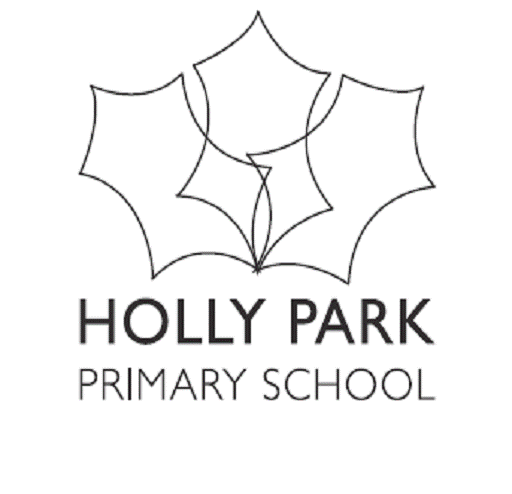 Dates For Your DiarySummer Term2018Wednesday 18th April		Y5 Writing Workshop for children and parents 9amThursday 19th  April		Y3 Reading Workshop for children and parents 9amFriday 20th April			Girls Football TournamentFriday 20th April			Project Britain Day – children to wear red, white & blueTuesday 24th April		Y4 maths workshop for children and parents at 9amWednesday 25th April		PTA Meeting at 7pmThursday 26th April		Y2 reading workshop for children and parents at 9amFriday 27th April		             House ChallengeTuesday 1st May			Hawthorn Class Assembly at 9.10amTuesday 1st May		             Infant Choir Concert at 6.30pmWednesday 2nd May		Y5 residential to Gilwell ParkTuesday 8th May			Willow Class Assembly at 9amFriday 11th May 			International DayFriday 11th May			Y2 Cake saleMonday 14th May			Y6 National Test WeekMonday 14th May			Y3 Workshop 1Tuesday 15th May			Chestnut Class AssemblyTuesday 15th May			Y3 Workshop 2Wednesday 16th May		Year 5 Review for parents at 2. 30pmFriday 18th May 			PTA Family EventMonday 21st May			Enabling Enterprise WeekMonday 21st   May		Secondary transfer meeting for Y5 parents at 7pmWednesday 23rd May 		Global learning ConferenceFriday 25th May			Secondary transfer meeting for Y5 parents at 9am Friday 25th May			End of Half term at 3.30pmHALF TERMMonday 4th June			INSET DayTuesday 5th June          		School beginsTuesday 5th June          		Online safety session for parents at 9amFriday 8th June			Nursery Trip 1Monday 11th June			Y1 Phonics Check WeekMonday 11th June			Y6 Residential to NorfolkFriday 15th June			Nursery Trip 2Monday 18th June			Barnet Schools’ Music Festival KS2Tuesday 19th June			Rowan Class Assembly at 9.10amMonday 18th June			Holly Park Science WeekMonday 18th June		Meeting for parents new to nursery & Reception 7pmTuesday 19th June		Class PhotosWednesday 20th June		School Council to City HallFriday 22nd June			Year 3 Activity DayFriday 22nd June                  	Year 1 Cake saleTuesday 26th June			HPS Book ClubTuesday 26th June		Copthall Athletics CompetitionTuesday 26th June        		Open session for new nursery parents 4-5pmThursday 28th June		Year 4 Review for parents at 2.30pmFriday 29th June			Y2 to Barnet MuseumTuesday 3rd July			Pine Class assembly at 9amTuesday 3rd July			Open session for new nursery parents 4-5pmWednesday 4th July		Infant Sports at 10amFriday 6th July			Junior Sports Friday 6th July                      	Reception cake SaleFriday 6h July  			Reports home to parentsMonday 9th July			Y6 Cast A performance 2pmTuesday 10th July			Y6 Cast A performance 7pmWednesday 11th July		Y6 Cast B performance 2pmWednesday 11th July		Choir Concert 7pmThursday 12th July		Y6 Cast B performance 7pmThursday 12th July		Parent drop in 2.30-5pm if necessary following reportsSaturday 14th July   		PTA Summer FairMonday 16th July			Reception Show at 9.30pmTuesday 17th July			Reception Show at 2.30pmWednesday 18th July		Nursery partiesThursday 19th July	             Y6 Leavers’ Party 7pm – 9pmFriday 20th July	             	Y6 Leavers’ Assembly for parents at 10amFriday 20th July			End of term at 1.30pmS U M M E R   T E R M   2 0 1 8Monday 16th April 2018:		Children return to school at 8.55amMonday 7th May 2018:			May Bank Holiday, school closedFriday 25th May 2018:			End of the first half of the Summer TermMonday 28th May – Friday 1st June: Half Term Holiday, school closedMonday 4th June 2018:			 Staff Training Day, school closedTuesday 5th June 2018:			Children return to school at 8.55amFriday 20th July 2018:			 End of the Summer Term, school ends at 1.30pmA U T U M N   T E R M   2 0 1 8Monday 3rd September 2018:		 Staff Training Day, school closedTuesday 4th September 2018:	 	Staff Training Day, school closedWednesday 5th September 2018:	Children return to school at 8.55amFriday 19th October 2018:		End of the first half of the Autumn TermMonday 22nd October – Friday 26th October: Half Term Holiday, school closedMonday 29th October 2018:		Children return to school at 8.55amFriday 23rd November 2018:		Staff Training Day, school closedFriday 21st December 2018:	  	 End of the Autumn Term, school ends at 1.30pmMonday 24th December – Friday 4th January: Christmas Holidays, school closed